不仅要做一个能企业，更要做一个好企业2022年度华孚时尚股份有限公司社会责任报告华孚时尚股份有限公司2023年4月● 目录03 关于本报告03 公司概况04 企业社会责任战略04 公司治理与企业社会责任管理06 利益相关方参与07 2022年社会责任管理推动和发展__________________________________________第一篇：与产业协同发展10 促进经济发展10 持续引领时尚潮流，提升品牌形象11 优化产能布局11 坚持主业 共享产业12 科技引领未来13 推进标准建设14 产品质量保障16 数智化创新__________________________________________第二篇：与环境协同发展17 遵守环保法律法规18 环保产品开发18 绿色低碳管理_________________________________________第三篇：与社会协同发展20 持续推进客户满意20 关爱员工23 投身社会公益    23 社区贡献_________________________________________尾篇：24 社会责任体系建设24 社会责任展望●关于本报告公司名称：华孚时尚股份有限公司英文名称：HUAFU FASHION CO.,LTD.公司简称：华孚时尚，本报告中，也称“华孚”、“企业”、“公司”、“我们”股票代码：002042华孚时尚的企业社会责任报告为年度报告。本报告是华孚时尚第十五份《社会责任报告》，2009年6月我们在北京人民大会堂发布第一份《社会责任报告》；2010年7月在北京人民大会堂发布第二份《社会责任报告》；2011年3月发布第三份《社会责任报告》；2012年3月发布第四份《社会责任报告》；2013年3月发布第五份《社会责任报告》；2014年2月发布第六份《社会责任报告》；2015年3月发布第七份《社会责任报告》；2016年4月发布第八份《社会责任报告》；2017年3月发布第九份《社会责任报告》；2018年4月发布第十份《社会责任报告》；2019年4月发布第十一份《社会责任报告》；2020年4月发布第十二份《社会责任报告》；2021年4月发布第十三份《社会责任报告》；2022年4月发布第十四份《社会责任报告》。本报告时间跨度为：2022年1月1日——2022年12月31日。	◎报告参照标准深圳证券交易所《上市公司社会责任指引》中国纺织工业联合会《中国纺织服装企业社会责任指标体系》◎报告覆盖范围除特别说明，本报告中的数据与案例均来源于华孚时尚股份有限公司，及其全资子公司和控股子公司。在本报告中，“华孚时尚”、“华孚”、“企业”、“公司”、“我们”，均指“华孚时尚股份有限公司”，与此相对应的数据和事实也仅限于华孚时尚股份有限公司。◎报告数据说明本报告所引用的2022年数据为最终统计数据。披露的财务数据如与年度财务报告有出入，以年度财务报告为准。本报告中数据信息均由华孚时尚相关部门提供。●公司概况华孚时尚股份有限公司是中国A股首家色纺行业上市公司，全球色纺产业领导品牌、新型纱线供应商和制造商，致力于成为全球纺织服装产业的时尚运营商。
公司主营中高档色纺纱、新型坯纱、染色纱，顺应电商快速交付快速迭代的市场变化，构建“三纱合一”商业模式，服务“三布”，满足消费者多样化需求。目前已形成206万锭、年产29万吨产能，在中国东部、中国新疆、越南布局生产基地，贴近客户需求。
公司在坚持主业的同时，共享产业，以纱线贯通纺织服装产业：在前端整合棉花种植、轧花加工、交易、仓储物流，年经营棉花60余万吨。在后端通过数智互联在诸暨大唐拉通纱袜、打造全球最大的袜业供应链平台；在绍兴上虞拉通纱布衣、打造环杭州湾纺织服装供应链平台。公司是中国纺织工业联合会、中国棉花协会、中国流行色协会、中国棉纺织行业协会副会长单位，公司连续多年入选“中国棉纺织行业竞争力10强”，获得“中国驰名商标”等荣誉，并被授予“国家新型色纺纱产品开发基地”、“中国纱线色彩研发基地”、“中国色纺纱精品基地”和“国家绿色工厂”、“国家制造业单项冠军示范企业”、“国家高新技术企业”等称号。“贴近生命，美化生活”是华孚的历史使命，公司将遵循“带路战略”、“智化战略”、“网链战略”，作为“色彩引领者”、“环保先行者”、“技术创新者”，引领行业发展，朝着千亿目标奋勇前进。●企业社会责任战略华孚的企业社会责任理念与企业文化一脉相承，秉承“贴近生命、美化生活” 的使命，奉行“用爱创造每一天”的员工文化。纺织产业是我国国民经济传统支柱产业、重要的民生产业和国际竞争优势明显的产业，也是国家战略新兴产业的重要组成部分、文化创意产业的重要载体。为此，华孚倾注资源，与上下游产业链企业一道，在推动企业可持续发展的同时，致力促进产业升级和进步。同时以切实的行动保护环境，为生态中国和美丽中国贡献一份力量，努力实践“不仅要做一个‘能’企业，更要做一个‘好’企业 ”的庄重承诺。●公司治理与企业社会责任管理◎完善公司治理◆决策制度2022年，公司各项工作均严格遵守《中华人民共和国公司法》《中华人民共和国证券法》《深圳证券交易所股票上市规则》《公司章程》《深圳证券交易所上市公司自律监管指引第1号——主板上市公司规范运作》等相关法律法规的规定。股东大会是公司的最高权力机构，下设董事会和监事会，董事会和监事会对股东大会负责。董事会是公司的决策机构，下设提名委员会、战略发展委员会、审计委员会、薪酬与考核委员会。董事会办公室是董事会的常设机构。内部审计机构是审计委员会的常设机构。公司不断完善股东大会运作机制，2022年度，公司董事会召集召开5次股东大会，审议议案18项，对所审议案实行中小股东单独计票制度，切实保障股东特别是中小股东的合法权益。2022年，确保了投资者的知情权、参与权和决策权。公司董事会及时贯彻落实股东大会的各项决议，完成了股东大会授权董事会开展的各项工作。 公司制定了《董事会议事规则》和《董事会专门委员会议事规则》，并在决策过程中严格遵守相关规则，确保董事会规范、高效运作和审慎、科学决策。2022年度公司董事会共召开9次会议，审议并通过议案共31项。公司独立董事发表独立意见、事前认可意见及专项说明共计13次。公司监事对公司财务以及公司董事和高级管理人员履行职责的合法合规性进行监督，维护公司及股东的合法权益。公司采取了有效措施保障监事的知情权，为监事正常履行职责提供了必要的协助。2022年度公司监事会共召开9次会议，审议并通过议案共26项。◆信息披露公司严格依据《中华人民共和国公司法》、《中华人民共和国证券法》、《上市公司信息披露管理办法》、《深圳证券交易所股票上市规则》等相关法律、法规、规范性文件和《公司章程》等相关规定，真实、准确、完整地进行信息披露，保证投资者的合法权益，确保投资者及时、公平地获知公司信息，切实提高公司的透明度和治理水平。公司建立了完善的《信息披露管理制度》，并保证制度的实施和违反制度的监督、纠正机制，以及制度的更新机制。公司指定的信息披露媒体为《中国证券报》、《证券时报》、以及巨潮网（http://www.cninfo.com.cn）。2022年度，公司发布公告及非公告上网文件118份，其中定期报告4份，临时公告68份，非公告上网文件46份。公司还将信息披露公告文稿和相关备查文件置备于公司场所，以方便提供给社会公众查阅。◆投资者关系管理公司一直注重投资者关系管理，董事会办公室负责投资者关系的日常管理工作，通过电话沟通、接待投资者调研、网络互动平台、网上业绩说明会等形式，加强与投资者的沟通与联系。公司2022年度回复投资者互动平台投资者问题70条，对广大投资者关心的问题进行了解和及时答复。公司关注投资者的意见与反馈信息，并将信息收集整理后传达给公司决策层，并注意投资者利益的保护。公司高级管理人员积极参与各种投资者关系的活动。为了加强与投资者的沟通和互动，公司制订了《投资者关系管理办法》，规范公司与投资者联络沟通工作，对投资者所提供的资料和沟通的问题都基于公平、公开原则。公司把投资者关系管理作为一项长期、持续的工作来开展，不断学习、借鉴先进的投资者关系管理经验，以更好的方式和更通畅的途径使投资者能够及时、平等地获取公司经营管理、未来发展等信息，力求维护与投资者密切的互动关系，树立公司良好的资本市场形象。◎强化企业社会责任管理◆加强和进一步完善组织体系公司严格参照《CSC9000T中国纺织服装企业社会责任管理体系》建设要求，强化社会责任管理，成立社会责任委员会。2022年，华孚时尚社会责任委员会良好履行了监督和推进的责任，进一步完善了公司社会责任工作体系，包括策略管理、执行管理、绩效管理和沟通管理四大部分，使之成为环环相扣、不可或缺的有机组成部分。◆加强社会责任风险管理 根据 CSC9000T 管理体系精神，2022年公司继续完善了相关管理规定，在依法签订合同、遵守国家法律法规的关于工作时间的要求、职工薪酬与福利、杜绝招用童工、避免强迫或强制劳动、避免工作中的歧视、有效预防骚扰与虐待、职业健康与安全管理、女性员工的特殊劳动保护等方面得到进一步强化；采取切实措施，全面推进公司关爱员工计划，从关爱广大员工身体健康和个人职业生涯成长发展方面入手，特别是针对纺纱工厂女性员工多的实际情况，制定管理规定，保护女工的各项权益；公司高度重视做好少数民族员工和残疾员工的关爱工作，细化各项管理举措，让少数民族员工和残疾员工在华孚得到更好的发展。2022年，公司继续加强生产、消防安全、职业健康安全管理，持续性开展消防安全培训，把特种设备人员100%持证上岗作为硬性要求，对特种设备组织定期检测；建立专门的化学品仓库，定期点检各类消防设备器材，保证运行良好，杜绝安全隐患；加大工作场所职业危害防治和员工防护用品资金的投入，组织健康体检，进一步改善作业环境和员工的职业危害防护。◆社会责任行为准则《深圳证券交易所上市公司社会责任指引》、《中国纺织企业社会责任管理体系总则及细则》是华孚时尚奉行并予以落实的社会责任准则。管理体系：在“用爱创造每一天”理念指导下，公司编制和实施《华孚时尚股份有限公司CSC9000T 社会责任管理体系》，为确保企业社会责任绩效目标的实现打下坚实的基础。该体系是按照《中国纺织企业社会责任管理体系总则及细则（2008年版）》各要素要求及公司实际情况进行编写和发布的，在推广实施 CSC9000T过程中，我们从以下方面开展工作：编写 CSC9000T 实施指导文件与培训材料，内容包括社会责任管理体系的相关要素，如人力资源管理、职业健康与安全管理、员工沟通、员工手册等；通过各类宣传平台或媒介，广泛传播社会责任建设工作对企业长远发展的必要性。劳动合同：招用员工时依法签订书面劳动合同，具备符合法律规定的条款。童工：严格杜绝招用童工，招用未成年工人必须符合法律、法规的要求。劳动方式：严格杜绝使用或支持使用强迫或强制劳动。工作时间：遵守国家法律、法规关于工作时间的要求。薪酬与福利：保证向员工支付的工资、福利待遇不低于法律、法规的要求，并且以货币形式及时支付。工会组织和集体谈判权：承认并尊重员工组织和参加工会，以及进行集体谈判的权利。歧视：严格杜绝因民族、种族、宗教信仰、残疾、个人特性等原因使员工受到各类歧视。骚扰与虐待：公司保障每位员工的身体与精神健康，禁止骚扰、虐待与体罚行为。职业健康与安全：为员工提供健康、安全的工作环境，遵守国家法律、法规中有关职业健康与安全的规定。关于以上各总则要素的具体要求，按照CSC9000T各要素的细则规定执行。●利益相关方参与◎加强与利益相关者沟通通过定期与利益相关者沟通，公司逐步建立了利益相关者参与机制，并识别出企业社会责任的关键领域与改进内容，从而赢得国内外利益相关者的认可与信赖。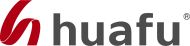 华孚的利益相关方包括政府、客户及消费者、投资者（股东、债权人）、同业者、公众、价值链伙伴和员工等。了解并满足利益相关者需求，是我们得以长期生存和持续繁荣的重要途径。目前，华孚主要通过定期沟通和专项沟通等形式及时了解各方期望，并对所收集的意见和建议进行及时反馈，从而不断改进各项工作，推动企业、产业和社会的共同发展。华孚与各利益相关方建立和谐互信的伙伴关系，并在此基础上实现价值和利益共享，实现共同受益，推动共同发展。建立定期化、制度化的利益相关方沟通机制是华孚企业社会责任战略管理的重要组成部分。第一篇：与产业协同发展2022年度，受棉价下跌、美联储持续加息、地缘政治冲突等因素叠加影响，国内消费需求萎靡，公司整体经营毛利率下降，呈亏损状态。报告期内，实现营业总收入144.60亿元，同比下降13.46%；归属于上市公司股东的净利润-3.51亿元。截至2022年12月31日，公司总资产同比下降9.90%，归属于上市公司股东的所有者权益同比下降10.22%。2022年，公司持续调整营销方式，进一步强化趋势引领，增强品牌影响力，持续推进“为下一个就位”的品牌新主张。 ◎品牌推广◆展会推广2022年，大量线下展会不能正常举行，华孚仍在中国上海和越南组织参加了2次线下国际展览会，同时组织参加多次线上展会。通过展会向全球客户展示色纺产品流行趋势。针对不同客户的开发需求，公司通过展会推广可持续发展产品、“C-Dry”吸湿速干纱、多重保暖纱、棉抗菌纱、抗紫外线纱等华孚独有的新产品。◆客户推广华孚持续向客户推广华孚品牌和新型色纺纱产品，定期对重点品牌、洋行、制衣厂、布厂、毛衫厂等产业链各环节进行拜访和沟通。公司完善和丰富了电子色咭系统，扩大了虚拟3D设计平台应用，采用多种方式推进业务持续稳定运行。华孚本年度继续积极深耕内循环，大力开发国内市场，持续开展与国内头部品牌客户的战略合作。◆色咭推广2022年，华孚除了进行一年两季的流行色咭推广以外，还组织编排制作VOL.61标准色咭，并推出了多本新产品色咭，引领产业的流行趋势。◆媒体推广持续传播“为下一个就位”的品牌主张，组织了一系列的媒体传播推广活动。2022年，公司利用展会、终端客户拜访、公众号自媒体推送、外部媒体报道等方式引起行业内外的关注。 自2016年公司全面启动网链业务，打造产业互联网平台以来，华孚时尚以“坚持主业，共享产业”战略为指引，通过十年战略纲要、三年战略规划确定发展目标，不断扩大产业规模。新疆是针对国内消费升级的供给市场，越南是针对海外市场的产业转移的重要集聚地，公司充分把握两个地区的发展机会，持续优化产能布局。 ◎发力新疆 探索新型制造模式在国家“一带一路”倡议的引领下，华孚通过就业援疆、产业援疆，实现协同发展，构建了从棉花种植、加工、交易、物流，到染色，纺纱，形成“三纱合一”的纺纱基地之一。截止2022年年底，华孚在新疆共有棉田18万亩；轧花厂26个，年棉花经营能力50万吨；染厂5个，产能4.5万吨；纺厂15个，128万纱锭，年产能19万吨。◎开拓越南 巩固全球化布局2014年，公司在越南设立子公司。目前越南华孚已建设纱锭30万锭，色纤染色2万吨，研发中心2000平方米，配套生产生活设施11万平方米，已经成为华孚在东南亚的快速反应基地，逐步满足东南亚区域客户需求。2019年，华孚被授予“中国•东盟纺织服装产业协同发展促进奖”。◎扩大淮北  加快智慧工厂建设2020年12月7日，华孚30万锭智能纺纱产业园项目签约仪式在淮北顺利举行。本项目旨在建设智能化纺纱工厂，采用自动化、数字化、连续化、智能化纺纱成套装备，生产差别化高品质新型纱线，项目建成后有助于公司扩大产能，加强产业集聚，形成示范效应，增强公司盈利能力。本项目2021年10月17日正式列为安徽省人民政府重点项目。项目第一个10万锭纺厂于2021年6月20日开工，2021年底已完成车间土建并开始设备安装，2022年7月份，淮北30万锭智能纺纱项目一期10万锭顺利投产，工厂数智化全流程筒纱柔性包装线正式运行，进一步加快了华孚建设智慧工厂的步伐。。截止2023年3月，第二个10万锭纺厂已完成土建部分，即将开始设备安装调试。项目全面投产后，有望带动新增就业1200人。2016年，华孚时尚发布十年战略规划纲要，年提出未来华孚将坚持纱线主业，以纱线贯穿纺织服装产业，以产业互联网与柔性供应链实现产业转型，致力于成为全球纺织服装产业时尚运营商。六年以来，华孚在时尚总部、纺纱产业园、纺织小商品产业园、电商产业园建设方面不断探索前行，各项目简介如下。 ◎绍兴时尚总部绍兴时尚总部项目是华孚“坚持主业，共享产业”探索后端纺织供应链平台的首个样板项目，核心是围绕棉和针织打造供应链平台。平台业务聚焦以棉为主的原料，以针织为主的面料，不断打造平台内容输出能力，以及线上线下的交易场景和工具。本项目总部大楼2021年11月开工，截止2022年底，已完成主体结构封顶，预计2024年4月交付使用。◎阿克苏纺织小商品产业园项目于2021年8月16日与阿克苏纺织工业城正式签订项目投资协议。产业园占地378亩，建筑面积约18万方，总投资约10亿元，规划总规模5000台袜机，项目建成后年可产各类袜子3亿双，产值12亿元，带动就业3500人。2021年底首个500台袜机车间完成设备安装并投产，2022年完成2个各500台袜机车间投产，截止2023年3月份累计规模已达1500台袜机。◎金华菁英电子商务产业园金华菁英电子商务产业园占地面积180亩，建筑面积约16万方，园区以产业现代服务业为试点，运营五年来成为浙江省电子商务产业园示范基地和优秀园区，为后续多园区经营积累经验和培养了一支专业运营团队。从金华菁英电子产业园，到个性化灵活办公空间和共享型全时间街区相融合的菁英创业街，是华孚在“坚持主业、共享产业”的发展战略指引下实施转型升级和创新发展模式的一种实践与探索。截止2022年底，园区入驻企业162家，聚集青年创客1600余人。园区荣获政府多项奖补，主要有开发区电子商务创新项目-跨境电商服务中心补助、开发区高能级科创平台奖励、金华商贸服务高质量发展政策奖励资金、金帆街直播电商基地创新试点奖补等；园区孵化及申报成功国家高新技术企业1家，省科技中小企业13家，为全市园区最多；园区被选为金华市网商协会会长单位、金华市数字经济产业协会副会长单位◎新产品华孚以保持自身竞争优势、引领行业发展为重要方针，一直持续创新，不断开发新产品。2022年，公司在棉纤维改性方面引领行业技术创新，全棉吸湿速干坯纱产品实现吸湿速干国标1级的突破，同时全棉单向导湿坯纱、抗菌棉等功能性产品系列，具有棉产品的舒适性、生产环保、功能持久，开创了棉功能性产品的新时代。通过纺纱技术创新，开发了包缠纱、空气纱、暴雪纱、斑点纱、彩节纱、繁星纱等一系列特殊手感、时尚外观产品，这些新产品不仅外观时尚新颖，产品品质性能也领先行业同类产品。通过原材料引进与多功能纺织品性能研究，开发了春夏凉感系列产品、百草系列产品、极致保暖系列产品、吸湿速干+凉感、吸湿速干+抗菌等多功能产品开发。可降解涤纶产品、生物基尼龙56产品、SORONA包芯纱、二醋酸混纺产品、植物染产品为环保和可持续发展添砖加瓦。2022年公司在非棉产品研发上持续发力，开发了化纤仿棉手感产品、仿麻产品、仿毛产品，产品仿真效果好，面料服用性能优越，性价比高，这些新产品一经投放市场，就成为色纺纱新产品销售的热点。目前，华孚已经形成了时尚外观系列、纯棉高支高档色纺系列、健康环保色纺系列、功能产品色纺系列等8大系列，2000多个品种的产品系列，为公司的可持续发展奠定了坚实的基础。◎新技术2022年，华孚继续攻关外观工艺纺纱新技术、新型纺纱技术，散纤维环保染色新技术、棉纤维改性处理，纺纱、染色连续化、自动化、智能化新技术开发运用等技术创新活动，完成了棉纤维改性后无盐无碱染色技术攻关，不仅达到无盐无碱快速染色，而且上色率高，颜色鲜艳度、深度、色牢度都达到行业领先水平；环锭纺新型段彩纱纺纱技术研究、涡流纺段彩纺纱技术研究和装备革新，实现了多种风格的段彩纱、特殊竹节新产品，风格新颖，纱线强力高，达到行业领先水平。包芯/包缠纱技术研发稳步启动，呈现出高韧、高耐磨、低起毛球性能的系列产品，向新产品领域不断进发。目前，公司科技成果产业化率达85%以上，为企业带来较好的经济效益。◎科研能力科研人员：华孚共有806名相关人员，具有开展流行趋势研究、纤维研究、染整技术研究、纺纱技术研究、面料设计和服装设计的完整纺织产业链人才储备。公司利用内培、外聘行业权威专家教授做技术顾问等形式，提高研发队伍的人员素质，同时通过建立企业内部调色师、调度师专业职称评聘制度，培养了一批具有色纺纱技术专长的实用型人才。硬件投入：公司以自主研发为主体，组建了三级研发体系。在公司营运总部所在地浙江上虞，建立了4000平米研发中心，作为一级研发主体；在各生产区域，建立区域研发中心作为中间力量；在各工厂建立研发部作为技术实施基层单位。这种研产联动的组织形式，既有利于整合技术资源，高效研发，又保证研发成果快速向生产现场转移。公司研发设备齐全，性能先进，能满足纤维检测、纤维染整试验、纺纱工艺试验、面料织造试验、服装设计打板制作等的需求。经费投入：公司主张科技带动产业，不断加大科技创新投入，年研发经费投入达到主营纱线销售收入的1.4%左右。◎带动产业链升级 秉承共赢的经营理念，公司与知名品牌公司进行产业链合作，共同研究解决纤维染色、纺织、后整理及功能性纺织品开发的关联技术，成功形成了上下游产业链的一条龙开发。◎对内标准管理华孚多年以来，一直高度重视企业内部原料标准、过程要素标准以及产品标准的“三标”体系建设，随时结合行业发展、市场变化和客户需求特点，按前瞻性、先进性、完整性、适用性、可持续性的“五性”要求，不断完善与优化产品质量标准，分类建标建档运用。通过产品质量流程各个环节，认真做好产品质量管理流程的标准细化与严格控制，让公司产品的质量标准细化到每条订单，并通过信息化载体加以固化，同时进行滚动的标准制修订，以确保满足客户质量要求。华孚一直十分重视工作管理技术标准的完善与优化，通过对工作程序与工作标准的不断梳理、细化，校正对管理者的任职条件结合部门的职能、管理岗位的职责要求，不断提升综合技术标准与项目技术标准，且滚动改善并提升企业内部纵横交错的工作标准、管理标准和技术标准，以更好的满足企业可持续发展。华孚始终构建以客户为中心，以价值客户为核心的质量经营理念；2021年起，华孚内部为了进一步强化色彩管理工作，专门设立色彩管理模块，先后制修订染色纤维、色纺纱与染色纱等色彩管理标准文件。2022年又分别重新梳理，制修订了30多项品类生产标准管理作业指导书，分为原料纤维、混色纺纱线、本色纺纱线、染色纤维等大类，形成质量标准、工艺标准和成本标准的“三位一体”标准体系，让内容更加规范、专业、适用，更好的指导公司内部各事业部、工厂各种品类特点的实际生产应用。华孚一直以来积极采用先进的国内、国际标准，在检测方面持续滚动更新AATCC、ASTM美标、ISO欧标和JIS日标等标准要求，规范检验标准的操作规程，以满足国内外各类客户、品牌以及个性化企业不同等级产品的品质需求。◎对外标准管理华孚作为色纺行业的领军企业，多年以来，在标准管理方面坚守内外并举；一直持续并积极参与国家标准、行业标准（或行业团体标准）和地方团体标准等的各类基础、方法及产品标准的制修订。2022年，华孚起草和参与《含循环再利用棉色纺纱》等7项行业标准或行业团体标准的编制；截止目前，华孚共负责和参与国家标准和行业标准50项（其中: 负责14项,参与36项）；负责和参与浙江团体标准共2项（负责1项，参与1项），合计我司起草或参与国家标准、行业标准与浙江省地方标准共52项；2023年的标准参与编制工作仍在持续拓展当中。◎加强品质管理，提高客户满意度公司一直视质量为华孚品牌的立命之本，经过近三十年的拓展与沉淀，公司内部已形成一整套比较完整的企业质量管理体系；近些年，公司持续对生产质量流程、标准与制度、体系&质量管理全面梳理和制修订，制度与流程更贴合业务需求变化，让华孚自创的6A管理体系模式运用更加灵活、自如，质量管理体系、品质保证体系和制度标准体系运行的更加稳健与完善。同时，每年华孚内部会结合原料、半制品与成纱质量标准的逻辑关系，针对新棉上市标准与特点，周期性修正原料检验标准，根据分类生产特点与色纺纱&坯纱等品类需求，合理调整配棉方案与工艺路线，结合设备型号与专件、纺器特点，及时修订散纤维染色与色纺纱线、坯纱及染色纱生产的半制品质量内控标准各项指标，不断优化成纱物理、外观及牢度等各项检测指标，注重解决下游（客户）可织性质量问题改善方案；建立并健全过程内控标准的报警与追溯机制，更好地结合客户需求变化不断调整产品质量标准和企业内控标准，以倒逼原料、过程、全要素标准的变化并更好的满足市场变化与客户品质之需。一直以来，华孚始终围绕“产品质量流程：质量需求管理→质量标准管理→产品设计打样→采购质量→生产质量→物流质量（运输）→库存质量（仓储）→售后服务质量”并持续抓好订单链生产全过程质量管理，通过质量警示活动、员工行为规范以及质量QC小组的开展，严格实施“三检三不”，强化各项基础管理，并实施质量项目责任管理，结合公司质量绩效目标的层层分解，压实责任，以保持公司质量方针、质量目标与组织整体战略的高度一致。同时自2020年开始，内部生产一直坚守对染色环节按“染厂质量控制计划”和对纺纱环节按“纺厂质量控制计划”执行，并在部分重要工厂实施“品质3N管控网”点检并考核，以增强生产过程质量体系的管控能力。2022年，我司一直通过每年3.15质量节&3月份质量月活动，自上而下又自下而上的蓬勃开展各种形式的质量宣言和各类活动，彰显质量四个一的要求，让质量管理理念更加深入人心。持续强调“检查是第一管理”的质量管理行动理念；坚持质量行为硬约束，用四把刀守住质量底线；对于违反职业道德与玩忽职守的质量行为坚决零容忍，对于重大质量投诉、压库、过程异常力争消灭在萌发状态。切实宣传与引导全体员工视质量如生命的好习惯的形成，充分认知到产品质量背后是工作质量，工作质量背后是员工品质的实质性道理；通过企业内部各地开展的员工乐于参与、形式多样的质量活动，梳理质量流程，健全质量标准，传导质量理念，评议质量报告，评比质量先进，组织案例学习，开展QC活动，现场质量示范，内部质次展览，质量警示活动，等等质量活动，从而使得员工普遍增强了对质量的紧迫感与危机感，做到抓反复、反复抓，抓实标准与体系，实施全员、全面、全过程的质量管理，让客户更满意。◎积极参加国际标准认证，提升产品品质和品牌形象华孚多年以来，一直与国内外终端客户密切协作，与国内外价值及品牌客户的企业标准“点对点、端对端”衔接，最终使华孚色纺纱、坯纱与筒子染色纱等产品随时满足市场不同客户等级及品种类别的需求。同时借助各种专业机构的体系认证和产品认证，按ISO9001&ISO14001系统管理要求，通过“内审前组织培训与辅导，过程全面开展内审与检查，适时组织管理评审的全年实施复盘与闭环管理方略”以确保企业生产经营的投入资源与输出产品，均能满足客户实际应用需要，并规避质量风险，保障质量管理体系与环境管理体系的健康运行。如在社会责任，绿色环保，节能降耗与低碳减排等方面不断得以提升管理水平和整体综合实力；并借客户或客户委托第三方机构的现场验厂，倒逼企业内部各项基础管理工作的不断夯实与持续优化，改善与提升企业的软实力，从而不仅使得产品获得市场认可，同时更有效的提升了华孚对外品牌形象。公司针对环境需求，以全面管理为主导思想，将管理链条覆盖整个订单链的全过程，并对生产经营进行全面的环境因素识别，通过运行管理程序对水、能源、废气、噪声、固体废物、危险废物、危险化学品等多方面实施严格管控，针对重要环境方面的能源、项目等列入环境目标，开展环境应急演练，风险评估，网络排查等，从而总体上满足日益提升的内外部环境管控要求。华孚一直以来，持续弘扬拼搏、创新、工匠精神，追求高质量发展；严格遵照“遵守法律、满足要求、珍惜资源、持续改进！”的环境方针要求；并且注重深耕内循环战略和数智互联战略及绿色低碳战略；将质量&环境管理体系真正做到全要素、全过程、全员参与开展的全面管理方略。同时，华孚针对严峻的内外部形势，结合终端市场客户需求的信息研判，对后端纱线公司持续通过综合交错的布点进行市场调研与分析，以及商情信息采集与主要竞争对手质量分析与研究等，持续做好并进行经营质量风险点的识别与评估，并采取了相应的控制与预防措施，来保证质量经营风险全面可控，从而整体提高了公司整体经营管理水平和内外抗风险能力；同时强化对前端供应商的调研、评估、验厂与管理，并有效提升企业采购管理效率与执行力；且积极做好客户的售后服务工作，为客户提供解决方案，随时做好产品质量的持续改进和服务质量的持续改善；同时有效控制重要环境因素，满足合规义务，实现持续改进，从而可持续促进公司的健康与稳步发展。同时，华孚也十分重视各种体系认证与产品认证工作，目前持续在保持三年一换证、一年一监督审核的体系认证有：（1）ISO9001：2015（质量管理体系）认证；（2）ISO14001：2015（环境管理体系）认证；（3）STeP（可持续纺织和皮革生产体系）认证等；保持一年一审核的产品认证有：（1）有机产品认证：GOTS（全球有机纺织品标准）和OCS（有机含量标准）认证；（2）再生产品认证：GRS（全球回收标准）和RCS认证（回收含量声明标准）认证；（3）生态纺织品（Oeko-Tex Standard 100）认证；（4）国内有机棉认证；（5）“碳足迹”绿叶标签认证（英国权威机构Inertek颁发）等等。 2022年，公司继续贯彻数字化、智能化、信息化、绿色化为重点的管理转型思路，进一步增强管理层、基层的数字化思维，围绕数字化生产和数字化运营，努力推动产业数字化发展，在深化主业纱线领域数字化的同时，在下游针织袜业领域数字化进行了积极的探索，推动了一批新数字化项目的落地并实现了应用。针织袜业数字化探索在公司新业务模式--针织袜业方面，遵循信息透明、精准管控、提升产出的原则，完成了数字化样板工厂落地，通过结合数字化工具、组织变革、管理变革的方式，进行生产管理、机器管理，实现实时监控与数据分析，助力管理层异地管理，提升设备有效使用率、提高全员有效产出率（具体数据如下表）。表：生产效率提升估算能耗管理创新公司积极推动节能降耗项目，通过实时采集智能电表数据，取代手工抄表，实时监控电网运行状态，依据实时数据计算指标与参数，生成能源报表与分析图表，形成能源产耗信息。为工厂提高能源利用率，降低能源消耗提供支持，助力公司节能减排的同时，帮助公司减少能源费用，项目上线后平均电费下降0.41%。通过对能源消耗7*24小时监视，找出并针对重点用能设备提供差异化的分析手段，有针对性的进行能耗优化，帮助公司有重点的、快速、高效的解决能耗问题。帮助公司随时随地获知能耗异常，通过用能报告及事件预警，帮助管理者迅速解决异常用能、跑冒滴漏、能源安全隐患等问题，避免事故发生。服务器云化部署坚持推进云化部署、坚持推进节能降耗是公司主战略方针，2022年公司继续贯彻方针，在今年内上线的所有数字化系统均采用公有云部署方式。在大幅降低企业本地机房、服务器、数据维护成本和资源投入的同时，缩短了采购、安装、部署、配置、调试的时间，助力公司数字化转型的加速推进。22年云化部署为公司节约了约600万元的成本投入，基于虚拟化服务器部署方式，节能减排、绿色环保效应更明显。主要体现在以下方面：◆减少电子垃圾：传统部署方式所需的服务器属于电子设备，在折旧更换时将产生大量的电子垃圾，给环境造成污染。云化部属减少93%的电子垃圾产生。◆服务器能耗减排：公司今年租用云服务器12台，对比传统IT的本地化部署模式，云部署节约40万度电。◆制冷散热能耗减排：若使用传统的本地化部署模式，服务器所在的机房需要24小时制冷来保障服务器环境、确保服务器正常运作，这部分产生的制冷能耗约50.5万度电，而虚拟化部署能耗约5.3万度电，节能约97%。2023年，公司将积极贯彻落实国家数字经济发展规划，进一步挖掘信息化带来的降本增效的价值。从能耗管理上，帮助企业决策水、电能源使用规划、优化计费模式结构，真正做到降低成本、减少浪费、控制碳排放，创造经济价值和社会价值，为实现碳达峰贡献华孚的力量。在针织袜业端，以能耗管理及供应链数字化为切入口，打造诸暨袜业产业大脑，实现产业大脑的落地，用精确的产业数据与衍生指标为政府相关部门的经济要素统计、管理、查询、规划提供平台。在服务器部署方面，推动本地系统上云、淘汰老旧高能耗服务器，制定能耗、能效标准，把控能耗、降能耗落在实处，预估整体降低耗电60万度电。与此同时，运用数字化的手段，积极探索将公司上游纺纱、下游袜业端打通，实现内部业务对接，实现全产业链数字化管理模式。第二篇：与环境协同发展当前，国家高度注重和强调可持续发展，理念也日渐深入人心，推动生活方式绿色化是推动人与自然和谐发展、实现生态文明建设的重要途径。色纺纱先染后纺的生产工艺，平均不染色纤维占比60%以上，相比纱染、坯染工艺节水效益十分明显。一直以来，华孚积极行动，向业界和广大消费者大力传播集环保、时尚和科技于一身的色纺这一“绿金”产业的优势和好处，为色纺产业的迅速发展持续做出贡献。作为全球最大的色纺纱供应商和制造商之一，华孚致力于色纺纱的推广应用，本身就是对环保事业的大力支持。2022年，华孚持续加大环保投资力度，积极推进清洁生产和节能减排，践行绿色低碳战略，为纺织行业的可持续发展作出了积极的贡献。企业正在通过技术与服务推动环境改善，绿色责任行动已凝聚成企业革新转型的新动力。经过多年的努力，企业保护环境，环境反哺企业的正循环能量正在逐步形成，企业通过持续创新和转型升级成为绿色发展的贡献者，以绿色责任行动赢得社会的尊重。满足各项环保法律法规要求，是华孚环境方针的首要基础。作为产业布局全国和海外的集团企业，华孚各地下属公司在2022年各项环境指标均满足环境标准和产业政策要求。为达到上述目标，华孚时尚一方面持续保持对环境保护的足额优质投资，以满足环保工作开展的各项资金资源需要，截止到2022年底环保累计投入达到12.89亿元；另一方面，以ISO14001环境管理体系为主线，将环保法律法规与各类国际认证进行有机整合，以此确立公司环境管理方针、明确管理职责权限，落实管理目标责任；将环保工作贯穿于生产生活、销售经营等各个环节，将绿色环保理念融入产品研发、技术改进、产品交付的整个过程，同时积极推行清洁生产、精细管理、循环利用，从而在实现对利益相关方绿色保护责任的同时，促进企业的精益发展。在环保设施建设与运营、环保法律与产业政策、节能减排、环境管理、环境应急等多方面进行提升。华孚致力于在未来引领纺织产业循环经济建设，以ISO14001环境体系为基础，通过提升管理水平，改进生产工艺，优化治理技术，进一步减少对资源、能源和化学品的消耗，进一步减少对环境的影响，与各相关方合作，建立一种环境友好的企业模型。华孚通过纺纱、染色工艺创新，不断推出各类环保产品，持续为可持续发展献力。公司与上下游产业链企业一道，推动企业可持续发展。◎高可续棉产品系列2022年，华孚在有机棉、再生棉等环保棉基础上，利用自己的新疆棉田，从育种开始，到生长过程管理，积极宣传并培养农民如何合理使用农药化肥，降低对作物和土壤的破坏，有效利用水源，增强劳动者劳动保护意识，维护正当合法权益。华孚建立了全自动、智能化纺纱生产流程，华孚高可续纯棉色纺纱，生产流程短、生产效率高、产量高、产品品质优良，低碳、环保、可持续。◎循环再利用再生产品系列华孚再生涤纶系列产品品类齐全，包括白色、特白、黑色和彩色；华孚再生涤与普通涤纶相比，每吨纱线节省至少80%的能源消耗，并可减少工业废气的排放，且此产品具有可追溯性，确保产品含再生涤纶比例。2019年华孚再生涤成功注册“瑞杰特”商标，并给客户提供追溯剂检测和产品吊牌发放，2021-2022年开发了吸湿速干再生涤纶、再生尼龙产品，联合品牌推广了再生粘胶、再生天丝、再生腈纶等全品类再生产品，产品质量信誉得到国内外品牌的普遍认可，取得较好的经济效益和社会效益。◎华孚无染环保色纺纱产品系列利用原液着色涤纶、原液着色莫代尔、原液着色粘胶，进行组合设计创新，产品生产过程中不需要染色就具有漂亮时尚的色彩，无任何污水产生排放，属于典型的从源头清洁生产。◎可降解产品系列华孚2022年开发了生物基可降解PLA、可降解涤纶、二醋酸混纺产品等，为全球海洋微塑料颗粒的控制做出积极工作。绿色低碳不仅仅是责任，更是一种资源，对所有企业来说是必答题。华孚时尚从四个方面探索，一是原料取代，用再生材料、植物纤维取代不可再生的材料；二是技术升级；三是使用新能源，减少排放；四是植树造林，做生态工厂。华孚将“低碳经济”和“碳足迹”作为衡量企业社会责任，实现企业新飞跃的发展方向。2013年就开始申请碳足迹认证并获得碳足迹认证证书，至今已经连续十年进行产品碳足迹认证。未来，华孚将持续布局绿色低碳产品和产业，提升华孚产品和企业的碳竞争力。◎建立色纺纱绿色设计平台华孚与合肥工业大学合作创建了“数字化绿色设计产品评价体系”，实现色纺纱全生命周期LCA评价，从产品设计开始，指导色纺纱产品的开发、生产低碳环保。华孚主导编写了《色纺纱行业绿色工厂评价要求》、《绿色设计产品评价技术规范》等行业标准。◎清洁生产通过过去多年的努力，公司已经实现了污染物的治理目标。后续的工作重点，是遵循行业特点，通过清洁生产在生产源头控制资源、能源的消耗以及污染物的产生。◎节能减排华孚推进实施ISO50001能源管理体系的贯标认证工作，并取得体系证书。该项认证有利于促进工厂内部能源管理能力和水平的提升，促使企业形成科学管理的氛围、增强员工的节能意识，进而提高能源的利用效率、降低企业的生产经营成本。后续将在具备一定基础的工厂进一步推广ISO50001体系贯标认证工作。华孚持续推进对资源能源的重复利用，单位产水耗水达到45m³/吨以下的先进水平。浙江染色工厂双膜法中水回用设施使用以来，2022年共减少污水排放217173吨，减少COD排放17.37吨。公司积极推进先进环保技术的实际应用，通过技术创新减少对资源、能源的消耗，减少对环境的影响。中水回用技术已在公司各工厂广泛应用，回用水质满足散纤维染色及面料染色的生产用水要求，符合国家纺织行业标准FZ/T01107-2011《纺织染整关于回用水水质》的要求。50%以上的中水回用率大幅度降低了污水排放量，减少对环境的影响。公司在现有基础上进一步追求污水“零排放”技术，通过专家论证、工艺大试等措施，追求污水“零排放”技术在公司能够得到具体应用，追求公司污水零排放，进一步减少对环境的影响。同时，华孚工厂尝试使用新能源叉车代替原有的柴油叉车，同比减少了25%的柴油消耗量，产生了71.33吨的二氧化碳环境排放减量。◎光伏发电截止2022年，公司已陆续在越南、平湖、上虞、淮北生产基地实施屋顶太阳能光伏电站建设项目，共利用厂房屋顶面积66.8万㎡，建成光伏电站总装机功率65.96兆瓦，年实际发电7560万KWH，年节省标准煤9291.24吨，减少二氧化碳排放24343吨。公司将太阳能光伏电站建设交由专业新能源公司来投资和规划，按合同能源管理的模式，取得了良好的实践效果。在互惠互利的情况下，为国内新能源产业发展提供了支持和合作空间。华孚的光伏电站建设项目符合我国21世纪可持续发展能源战略规划，也是发展循环经济模式，建设和谐社会的具体体现，对推进国内太阳能利用及光伏产业的发展，落实国家双碳经济具有重大意义。◎高可续行动公司大力支持各类环保棉，积极参加各种环保棉协会组织的活动，成为这些协会的合作伙伴。2022年华孚环保棉（有机棉、清洁棉）在种植过程中不使用化学剂、农药等，环保棉使用量同比增长50%。30年来共节水9800余万吨，相当于百万家庭一年的用水量。联合行业先进，参与实施ZDHC项目、HIGG Index评估等项目；践行纤维再利用，创建面向色纺行业的数字化绿色设计平台，建设国家色纺行业首批绿色制造示范工厂。通过绿色系统建设，目前华孚旗下拥有2个国家级绿色工厂，4个行业绿色标准，10个绿色设计产品。2021年，华孚时尚成为首批加入“行业碳中和3060加速行动”，推动产业可持续发展。2021年6月1日，华孚与太平鸟共同发布中国时尚行业第一件采用新疆棉、华孚纱、全供应链过程碳足迹测评产品，在每件T恤上都有带二维码的吊牌，可实时扫码查看碳足迹信息。2021年6月8日，由华孚牵头倡议，十余家品牌上市公司与网红电商共同发起成立“高可续（HQS)棉花产业合作组织”，以追求棉花全产业链的高质量、可持续、碳追溯为使命，创建消费者与产业同仁都认可的棉花标准品牌体系。2022年1月，高可续（上海）棉花有限公司成立，并成功注册“高可续”、“HQS”商标。公司发起“高可续行动”，从棉花的种植开始，到轧花、纺纱等环节，进行碳足迹认证。并根据客户需要，提供碳足迹数据。2022年，首次完成新疆棉坯纱碳足迹认证。第三篇：与社会协同发展客户第一，华孚视客户为企业发展的源动力，致力于持续提升客户的服务满意度。除了在强化产品品质、创新开发系列产品，加强与客户的密切联系等方面持续努力以外，我们还采取多种措施不断提升快速反应能力，打样、询期、报价、交期、跟单服务、配送、服务、质量改进等及时准确率稳步提升，满足国内消费升级的需求。2022年，客户服务整体指标除订单和交期及时准确率有提升外，其它大部分指标保持现有服务水平，主要受物流不畅，客诉不能及时现场处理，此三项数据有下降；随着公司数智信息化持续深入推进，订单衔接更紧密，订单及时准确率提升0.53个百分点。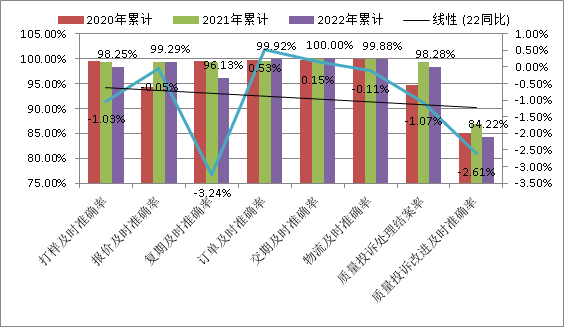 ◎创造就业机会，为社会和谐献力随着华孚的跨区发展和整体业务的提升，公司持续为社会提供劳动就业岗位，为广大求职者提供了良好的就业机会和发展舞台，使其在华孚大家庭安居乐业；公司注重营造大家庭的氛围，加大软硬件的投入，让就业者受到良好的培训和教育，促使其得到规范化、职业化发展，为社会和谐稳定贡献一份力量。同时，公司也高度重视特殊群体和弱势群体的帮助，力所能及安排少数民族人员和残疾人员在下属工厂安居乐业。◆社会招聘近年来，华孚根据自身发展需求，除深圳、绍兴总部持续进行中高级管理、技术人员和业务类职员的招聘外，分布在东部、新疆以及越南等地的下属企业均开展属地化招聘活动，为当地社会提供大量的工作岗位。◆校园招聘华孚自2004年起，持续在高等院校批量招聘应届毕业生，并出台相应的大学生管理办法，规范应届毕业生实习期、试用期管理、做好大学生职业生涯规划，为企业储备优秀人才。      ◎从软硬件入手，让员工更满意◆遵守劳动法规公司严格执行《劳动合同法》，建立了规范和完善的劳动用工制度、薪酬福利管理体系等人力资源管理程序，并制定了完备的《社会责任管理手册》，严格按国家法律法规进行用工管理，劳动合同签订率达到100%。公司在招聘中没有歧视政策，按照劳动法及公司招聘与录用管理制度招聘员工，面向社会所有群体公开透明进行用工招聘，不因为种族、社会阶级、宗教、残疾、性别等有差别化待遇。公司根据各下属子公司所在地域的不同，制订相应的作息时间，符合国家及地方相关规定。公司根据国家及所在地方政府公文关于缴纳社会保险相关要求为员工参加社会保险。公司严格遵守女职工特殊劳动保护的规定，在公司规章制度中明确表明女职工拥有产假休假的权利，依法保护了女职工的合法权益。◆让培训成为员工的最大福利公司核心价值观之一是“只有专业、敬业、职业、认同的员工才能保持华孚的基业长青”，围绕此条价值观，公司强调培训是员工最大的福利，注重员工成长与职业化发展，为每一位员工尽可能创造更好的成长与发展的机会。2022年在岗培训人均学习时长32.18小时。其中平台线上学习时长2287.9小时，人均时长2.98小时，线下学习时长35898.7小时，人均时长28.2小时。【案例】晋升干部应知应会培训圆满落幕2022年8月12日至2022年12月31日，由培训中心牵头举办两期“转岗晋升干部应知应会培训班”，通过专业类和管理类两大类型课程，帮助晋升职员掌握管理和业务能力，提升职员胜任新岗位的能力。本次转岗晋升干部应知应会培训班共设置应知应会培训课程8门，专业能力提升训战结合计划，必读书籍3本，必须掌握的工具3项；通过这些课程的学习，让晋升干部掌握晋升后的角色与职责、向上向下管理的技巧、问题分析与解决的方法、打造高绩效团队、目标管理；如何进行压力与情绪调节，高效沟通技巧，用5why系统图法和鱼骨图分析工作等等。该培训班共有22名管理干部参与，22名新晋干部通过了（理论+实操+履职度）考核。通过此次培训，可使新晋干部真正迈入管理者角色，承担起所在岗位的管理责任。◆从细节和点滴着手，关怀员工身心发展打造和谐社会，首先要实现人与人的融洽共处。华孚把以人为本的理念落实到日常工作和生活之中，真正做到尊重人、关心人、培养人、重视人、激励人，建立管理人员与员工顺畅的沟通、交流平台，公司从小处入手，关心员工生活和工作，为员工办实事，不断改善员工生活水平。公司十分注重发挥党组织、工会、团组织、妇代会等组织的作用，各下属企业定期召开民主生活会、党员干部生活会、基层员工座谈会，为管理者与基层员工之间架起沟通的桥梁，鼓励员工积极提出合理化建议，充分发挥民主监督作用，增强了企业的凝聚力。公司策划各种喜闻乐见的文化娱乐活动，丰富员工业余生活。公司定期安排员工体检，保护员工身心健康；工会成立了员工互助关爱基金，在员工遭遇意外时，第一时间发挥救助困难员工的作用，为员工雪中送炭；每年组织炎夏“送清凉”活动及年终“送温暖”扶贫活动；春节期间，工厂组织包车送员工返乡。◆安全生产安全生产是公司生产发展的一项重要方针，实行“防火、防盗、防事故”的安全生产是一项长期艰巨的任务，因此必须贯彻“安全第一、预防为主”的方针，不断提高全体员工的思想认识，深入落实安全管理工作，保证生产经营秩序正常进行。主要措施如下：1、落实安全管理责任制：分层逐级（公司、事业部、工厂、部门、班组、员工）签订安全责任书，签订率达100%；同时每月召开安全生产月度会议对重点环节、薄弱环节进行聚焦。2、落实安全培训教育工作：①切实做好新入职员工的三级安全教育工作，同时不定期开展安全教育培训，增加安全教育的频次，让每个员工都重视安全，时刻关注安全，将“安全生产”铭记心中，不折不扣地遵操作规程之章，安全生产之法，2022年度各事业部（工厂）安全培训达27527人次。   
    ②定期组织开展消防安全培训和演练，提升华孚各地义务消防队员的消防实战水平，提高员工消防逃生和扑救意识，2022年度各下属生产基地消防演习（实操和逃生）23次。
    ③成立专职消防队，接受正规培训，具备专业消防救援能力。
    3、落实消防安全工作：做到防、消并举，消、防结合，预防为主，防患于未然。
    4、落实安全检查工作。下属各事业部落实一把手负责制，定期开展安全大检查工作，同时对重点薄弱区域不定期进行巡回检查，如做好纺厂前纺各工序易发生火警和工伤的预防工作，对安全隐患通过“检查—整改—再检查”的方式严格落实到位。【案例】华孚各地开展安全培训为切实加强消防安全管理工作，华孚各地工厂组织开展了安全培训相关活动，了解生产过程中存在的各种安全隐患，提高员工的安全意识和自防自救能力，营造良好的安全环境。在五家渠工厂，以“人人把好防火关，有备无患保平安”以及“案例警示”等为主题，组织全体员工开展安全知识培训，利用员工上下班时间，组织观看各种安全事故案例面板，提高员工安全意识。在上虞工业园，以全区企业第一，提前完成线上百万员工安全培训工作。工厂开展消防应急演练，警报声响起，车间有序组织人员疏散到安全区域，清点人员后，安保检查现场是否还有人员未撤离。后邀请消防队教官现场讲解如何提高消防安全意识、消除消防安全隐患、初期火灾扑救、灭火器使用、外栓出水、应急疏散等方面知识。通过开展各类型安全培训，全体员工的安全防护意识大幅提高，安全事故率降低。◆关爱少数民族员工，促进民族大团结华孚十分注重民族团结，由于公司所属区域分布广，员工来自不同民族，有着不同的宗教和习俗，公司对各族员工公平公正相待，充分尊重少数民族员工的宗教信仰和习俗。在华孚所有聘用少数民族的下属公司，均专门开设有民族餐厅，方便少数民族员工就餐；尊重民族习惯，少数民族员工与汉族员工分开住宿。少数民族员工除本身享受法定节假日以外，同时享受本民族的节假日，每逢肉孜节、古尔邦节，公司为少数民族员工举办联欢晚会等活动，并提供免费餐。◆扶持弱势群体，共创幸福生活 “用爱创造每一天”是华孚的核心价值观，也正是因为有了这样的理念，公司在取得良好经济效益的同时，也在积极回馈社会。公司重视对弱势群体的关爱，积极安排残疾人上岗就业，残疾员工来到华孚，拥有了稳定的工作和收入，真正实现了脱贫致富的梦想，并通过企业平台充分实现人生价值。华孚在新疆区域的部分企业，比如石河子华孚、六孚工业园、阿克苏华孚积极安置残疾人员。据统计，目前华孚在新疆自治区共安置残疾人员400余人。企业在改善残疾员工工作环境和住宿条件，丰富残疾员工文化生活，关爱、帮助残疾员工等方面做了大量工作，深受社会好评，先后被新疆自治区授予“安置残疾人就业先进单位”，被中国社会福利协会授予“全国福利企业示范单位”、“中国百强福利企业”、“全国助残先进集体”等。2022年，华孚在努力促进自身发展的同时，坚持力所能及地参与社会公益事业，在捐赠纺织科技教育基金、捐资助学、义务献血等各项慈善关爱事业方面积极回报社会。【案例】华孚荣获“慈善贡献奖”绍兴市上虞区慈善冠名基金从2006年开始首次认捐，每轮5年，截止2022年，华孚在上虞连续冠名了五轮1500万慈善基金。此外，华孚还在上虞冠名了1000万的教育奖励基金，支持地方教育事业。2022年，华孚遭遇实体清单的影响，在企业困难时期仍不忘履行社会责任，坚持践行“不仅要做一个能企业，更要做一个好企业”的理念。【案例】2022年，华孚时尚在总结往年开展社区服务的经验基础上，形成多层次的志愿服务网络，深入社区，营造和谐，传播关爱文化、环保理念。在致力华孚事业的同时，华孚还同时任中国纺织工业联合会、中国棉花协会等协会副会长单位，为行业发展、地方建设做出积极贡献。华孚通过与工厂所在地的高等院校合作，积极参与人才培养，创新创业教育与实践。通过项目合作，培养更高端、更实用的科研人才，从技术创新和人才培养两方面为色纺行业做出应有的贡献。尾篇： 从2009年起，每一年度，华孚时尚均规范发布社会责任报告，形成一项制度。多年来，华孚时尚从体系建设、制度建设、宣传推广等方面积极推进社会责任工作，在全公司范围内形成了系统化的社会责任建设思路和保障体系，积极履行社会责任已成为华孚广大员工的共识。根据公司的战略发展思路，华孚时尚将履行社会责任作为企业发展的重要组成部分，并承诺以务实的行动模范担当好“企业公民”角色。在做好社会责任基础管理工作的前提下，华孚审视自身的发展和建设，制定了社会责任管理三年规划，明确了履行社会责任的重点工作，并根据社会责任发展情况不断完善，主要包括：——完善相关管理规定，在依法签订合同、遵守国家法律法规的关于工作时间的要求、职工薪酬与福利、杜绝招用童工、避免强迫或强制劳动、避免工作中的歧视、有效预防骚扰与虐待、职业健康与安全管理、女性员工的特殊劳动保护等方面得到强化。——加大力度贯彻落实国家“一带一路”倡议规划，加快产业向中西部转移步伐；积极响应中国纺织行业“走出去”战略，进行色纺产业的全球布局，充分利用海外原料、劳动力、土地等资源，为中国色纺产业配套和产业资本发展开辟更广阔的发展空间。——进一步联合上下游国内外纺织产业优势企业，加强产业链的合作，推动做大做强色纺蛋糕，提高产业话语权，从源头定义时尚、创造时尚，通过创意时尚引领产业升级，助推纺织产业发展。——继续推行色纺产业的升级换代。加大色纺纱技术改造力度，淘汰落后机台和生产线，从生产环节积极推行低碳、环保理念，做到低碳、环保生产，从而降低能耗指标；同时引导华孚时尚广大员工积极行动起来，实践低碳、环保的生活方式。——视人为第一要务，持续做好企业员工关爱工作，重点加强员工生活服务，切实改善员工吃、住、娱乐休闲生活，增加员工生活补贴，及时救助困难员工，深化对员工的培养力度，落实常青藤规划，系统化推动高校大学生的招聘、成长管理工作。——继续在内部做好社会责任的宣传和体系完善工作，引导广大员工积极参与社会责任工作，发挥模范示范作用。在总结党建工作和进一步完善各地基层党组织的基础上，根据下属公司所在地的实际情况，积极发挥党组织、团组织和妇联（妇代会）等组织的力量，积极倡导一个党组织就是一个战斗堡垒，一名党员就是一个先锋模范，将党建工作与企业业务发展有机结合，发挥党员、团员和妇联成员的先锋模范作用，参与当地的社会公益工作之中。2022年，华孚仍将继续坚持绿色经济和可持续发展道路，注重经济效率和社会效率的均衡发展，带领全体员工在以下方面进行更多的努力和不懈探索：1、与产业协同发展。持续深入研究纺织产业的绿色发展之路，完善绿色产业链建设，健全审核约束机制。华孚将加大后端网链的建设步伐，阿大袜业供应链平台以及上虞华孚时尚网链总部项目持续推进。2、与环境协同发展。更加关注全球可持续发展和气候变化，呼吁更多的组织和人士以多种形式关心和保护赖以生存的生态环境。积极开展“绿色工厂认证”，持续开展产品碳足迹认证。3、与社会的协同发展。公司将大力开发环保产品，增加可持续发展原料的应用比例。通过多种平台推介华孚色纺纱、高新坯纱、染色纱，使更多的客户和消费者了解“三纱合一”的环保优势，倡导纺织品绿色环保消费。4、强化社会责任体系建设和合规管理，强化社会责任办公室职能，做好集团化企业社会责任建设的组织保障，引进全球权威第三方评估机构对公司下属各工厂进行社会责任认证。5、以绿色产品引导消费。将绿色低碳理念深植于产品之中，推广“碳足迹”标签的运用，引导消费者关注环境。利益相关者社会责任绩效目标社会责任绩效表现投资者（股东及债权人）为股东创造经济价值1、报告期内，实现营业总收入144.60亿元，同比下降13.46%；归属于上市公司股东的净利润-3.51亿元。截至2022年12月31日，公司总资产同比下降9.90%，归属于上市公司股东的所有者权益同比下降10.22%。报告期内，国内消费萎靡不振；原材料价格急剧下行，公司产能利用率降低，产品毛利率降低。2、为回馈广大投资者，公司实施了2022年半年度利润分配方案，公司以每10股派发现金红利1.80元（含税）利润分配政策，共计派发现金红利3.04亿元人民币。3、2021年9月，公司实施了非公开发行股票募集资金项目，共计发行人民币普通股274,278,835股， 2021年9月15日，大华会计师事务所出具了《华孚时尚股份有限公司发行人民币普通股（A股）274,278,835股后实收资本的验资报告》（大华验字[2022]000637号）。经审验，截至2021年9月14日止，公司实际非公开发行人民币普通股（A股）274,278,835股，每股面值人民币1.00元，每股发行价格为人民币4.16元，共计募集资金人民币1,140,999,953.60元，扣除相关发行费用14,624,568.82元（不含税）后，本次非公开发行实际募集资金净额为人民币1,126,375,384.78元。公司于2022年1月19日召开了第八届董事会2022年第一次临时会议,审议通过《关于使用募集资金置换先期投入自有资金的议案》,同意公司以非公开发行股票募集资金的28,272.94万元置换先期已投入相关项目的自有资金。公司于2022年9月26日召开第八届董事会2022年第四次临时会议，审议通过了《关于使用部分闲置募集资金暂时补充流动资金的议案》。根据募投项目推进计划，为提高募集资金的使用效率，减少财务费用，提升公司盈利水平，维护公司和投资者的利益，在确保募集资金项目建设正常进行的前提下，本着全体股东利益最大化原则，公司拟使用不超过3亿元人民币闲置募集资金用于暂时补充流动资金，预计可节约财务费用约996万元人民币。公司于2022年10月28日召开公司第八届董事会第三次会议，审议通过《关于使用部分闲置募集资金现金管理的议案》，同意公司在不影响募投项目建设进度的前提下，为提高资金使用效率，使用不超过9,600.00万元的闲置募集资金进行现金管理，上述额度可滚动使用，并授权公司管理层具体实施安排相关事宜，现金管理期限与授权期限不超过本次董事会审议通过该事项之日起12个月。2021年12月24日，公司审议通过《关于向2021年股权激励计划激励对象授予预留股票期权的议案》，根据公司《2021年股票期权激励计划（草案）》的规定和公司2021年第一次临时股东大会的授权，公司董事会确定公司2021年股票期权预留部分的授予日为2021年12月24日，向39名激励对象授予股票期权500万份，占目前公司总股本的0.28%，行权价格为4.43元/股。预留部分授予登记于2022年1月11日完成。 公司于3月21日召开第八届董事会2022年第二次临时会议，审议通过了《关于回购公司股份方案的议案》，公司拟使用自有资金以集中竞价交易方式回购已发行的人民币普通股（A股）股份，回购股份用于公司后续员工持股计划或者股权激励。回购总金额为不低于人民币5,000万元,不超过人民币10,000万元，回购价格不超过6.50元/股，按回购资金总额下限人民币5,000万元和回购股份价格上限6.50元/股测算，预计回购股份数量约为7,692,307股，约占目前公司总股本的0.45%；按回购总金额上限人民币10,000万元和回购股份价格上限6.50元/股测算，预计回购股份数量约为15,384,614股，约占目前公司总股本的0.90%。（具体回购金额及回购数量以回购期满时实际使用的资金和回购的股份数量为准）。回购股份的实施期限为自董事会审议通过本次回购股份方案之日起不超过十二个月。4、公司于2022年11月21日召开第八届董事会2022年第五次临时会议，于2022年12月7日召开2022年第四次临时股东大会，审议通过《关于控股子公司增资扩股引入战略投资者的议案》。为促进公司控股子公司发展，公司拟对控股子公司浙江鲲驰互联科技有限公司进行增资扩股，引入战略投资者浙江诸暨转型升级产业基金有限公司，产业基金将以货币资金22,000.00万元对鲲驰互联进行增资，其中980.78万元计入注册资本，21,019.22万元计入资本公积。本次增资完成后，鲲驰互联注册资本将由3,566.49万元增加至4,547.27万元，公司持有鲲驰互联股份比例由64.95%下降至50.94%，鲲驰互联仍为公司控股子公司。5、截止2022年12月31日，公司不存在尚在存续期内的公司债券。客户及消费者1.引领时尚；2.提供优质产品，持续改进服务，满足客户和消费者的期望。2022年公司通过完善线上电子色咭系统、推广虚拟3D设计应用平台以应对拜访客户受限的问题，积极推进业务持续稳定运行。2022年全年，公司组织参加了2次大型国际国内纱线及面料展览会，多次线上展会，向全球客户展示色纺产品流行趋势、新产品。公司持续推广“C-Dry”吸湿速干棉系列产品、棉抗菌系列产品，对棉类的功能性产品推广和销售带来扩展空间。2022年公司按照既定战略推进数智互联，强化了与国内头部服装品牌的战略合作关系，提升了公司综合竞争力。公司在坚持主业的同时，积极推进共享产业，践行产业互联网思维，实现数智制造，打通前端棉业，后端网链建设成效初显。价值链伙伴及同业者1.产业链合作；2.带动产业链升级。1、公司大力支持各类环保棉，积极参加各种环保棉协会组织的活动，成为这些协会的合作伙伴。2022年，华孚采购25198吨环保棉；持续引导农民改变传统种植观念和农业传统管理模式，在中国西部地区继续推广农业节水灌溉工程，实行现代化机械采收，促进了当地农业可持续发展，也为农业环保做出了一定的贡献。2、加大可持续发展环保原材料使用：①推广原液着色化学纤维的开发应用，进一步减少染色工艺产生的用水量和排污量；②开发推广可追溯华孚再生涤纶、再生棉，并通过GRS 认证；联合终端下游布衣品牌商推广应用华孚再生涤纶和再生棉；③联合终端下游布衣品牌开发碎布开松再生棉材料并形成市场应用；④优先选择符合Oeko-tex 100 standard和欧盟REACH法规的环保要求的原料、染化料，推进主要供应商从生产源头控制原料重金属、APEO等有害物质残留。环境和可持续发展1.遵守相关制度2.开发环保产品3.绿色低碳管理1、截止到2022年底，环保累计投资达12.89亿元。
2、  2022年，公司继续以ISO14001环境管理体系为主线，将环保法律法规与各类国际认证进行有机整合，以此确立公司环境管理方针，明确管理职责权限，落实管理目标责任；将环保工作贯穿于生产生活、销售经营等各个环节。近年来，华孚持续通过ISO14001环境管理体系审核，通过STEP纺织企业环保体系认证，通过GOTS认证和碳足迹认证。
3、近年来，公司持续推进对资源能源的重复利用，推进各类先进水处理技术的实际应用，通过中水回用等节能减排措施，中水回用率达到50%以上，单位产品耗水达到45m³/吨以下的先进水平。
4、公司在染色工艺的研究上也下足了功夫，低温染色、低碱染色、无盐染色等节能环保工艺被越来越多的应用，并建立了化学品的有效管控制度和流程，旨在控制有害化学物质达到零排放，成为行业的标杆。
5、公司历来重视能源问题，很早就着眼于利用绿色能源，推动工厂能源结构的多元化，以降低用能成本。2022年公司在平湖、上虞、淮北、越南等地生产工厂实施的屋顶太阳能光伏电站建设项目均在正常使用，同时推广热能回收、中水回用等节能技术。员工1.提升员工满意度2.增强员工归属感员工劳动合同签订率达100%。关爱员工身心健康，总部及下属工厂每年组织员工免费体检。春节期间统一包车送外地员工返乡。设立互助基金，帮助因生病、天灾人祸等所导致的家庭困难员工。节假日，及时发放各类福利。政府、社会公众1.支持公益事业；2.促进社会和谐发展。提供就业岗位1万5000余个，重视对弱势群体的关爱，积极安排400余名残疾员工在华孚上岗就业。鼓励员工参加社会公益活动，华孚各地工厂员工积极无偿献血，位于浙江上虞的浙江华孚色纺员工每年度均组织义务献血。在浙江上虞设立1500万慈善冠名基金及1000万教育资金。项目提升比率设备稼动率6%设备故障时间-50%成品产量30%合格品率1%